Tembusan:Direktur Jenderal Kekayaan Intelektual.NomorNomor:HKI.3-HI.05.01.03.2023/06192HKI.3-HI.05.01.03.2023/06192HKI.3-HI.05.01.03.2023/06192HKI.3-HI.05.01.03.2023/06192Jakarta, 10 Agustus 2023Jakarta, 10 Agustus 2023LampiranLampiran:------HalHal:Pemberitahuan Pengumuman Permohonan Paten Pemberitahuan Pengumuman Permohonan Paten Pemberitahuan Pengumuman Permohonan Paten Pemberitahuan Pengumuman Permohonan Paten Pemberitahuan Pengumuman Permohonan Paten Pemberitahuan Pengumuman Permohonan Paten Yth. IR Nusa Setiani Triastuti
Jl. Benda III No. 22 A.I., Rt. 003/Rw. 004, Kel. Pulo, Kec. Kebayoran Baru, 12160, Kota Adm. Jakarta Selatan
Yth. IR Nusa Setiani Triastuti
Jl. Benda III No. 22 A.I., Rt. 003/Rw. 004, Kel. Pulo, Kec. Kebayoran Baru, 12160, Kota Adm. Jakarta Selatan
Yth. IR Nusa Setiani Triastuti
Jl. Benda III No. 22 A.I., Rt. 003/Rw. 004, Kel. Pulo, Kec. Kebayoran Baru, 12160, Kota Adm. Jakarta Selatan
Yth. IR Nusa Setiani Triastuti
Jl. Benda III No. 22 A.I., Rt. 003/Rw. 004, Kel. Pulo, Kec. Kebayoran Baru, 12160, Kota Adm. Jakarta Selatan
Yth. IR Nusa Setiani Triastuti
Jl. Benda III No. 22 A.I., Rt. 003/Rw. 004, Kel. Pulo, Kec. Kebayoran Baru, 12160, Kota Adm. Jakarta Selatan
Yth. IR Nusa Setiani Triastuti
Jl. Benda III No. 22 A.I., Rt. 003/Rw. 004, Kel. Pulo, Kec. Kebayoran Baru, 12160, Kota Adm. Jakarta Selatan
Yth. IR Nusa Setiani Triastuti
Jl. Benda III No. 22 A.I., Rt. 003/Rw. 004, Kel. Pulo, Kec. Kebayoran Baru, 12160, Kota Adm. Jakarta Selatan
Yth. IR Nusa Setiani Triastuti
Jl. Benda III No. 22 A.I., Rt. 003/Rw. 004, Kel. Pulo, Kec. Kebayoran Baru, 12160, Kota Adm. Jakarta Selatan
Yth. IR Nusa Setiani Triastuti
Jl. Benda III No. 22 A.I., Rt. 003/Rw. 004, Kel. Pulo, Kec. Kebayoran Baru, 12160, Kota Adm. Jakarta Selatan
Dengan ini diberitahukan bahwa Permohonan Paten:Dengan ini diberitahukan bahwa Permohonan Paten:Dengan ini diberitahukan bahwa Permohonan Paten:Dengan ini diberitahukan bahwa Permohonan Paten:Dengan ini diberitahukan bahwa Permohonan Paten:Dengan ini diberitahukan bahwa Permohonan Paten:Dengan ini diberitahukan bahwa Permohonan Paten:Dengan ini diberitahukan bahwa Permohonan Paten:Dengan ini diberitahukan bahwa Permohonan Paten:Tanggal PengajuanTanggal PengajuanTanggal Pengajuan:05 Februari 202305 Februari 202305 Februari 2023(21)Nomor PermohonanNomor PermohonanNomor Permohonan:P00202301036P00202301036P00202301036(71)PemohonPemohonPemohon:IR Nusa Setiani TriastutiIR Nusa Setiani TriastutiIR Nusa Setiani Triastuti(54)Judul InvensiJudul InvensiJudul Invensi:KAPAL GABUNGAN BETON, KAYU SOLUSI KAPAL IKAN DAN TRANSPORTASI PERAIRAN DI  INDONESIAKAPAL GABUNGAN BETON, KAYU SOLUSI KAPAL IKAN DAN TRANSPORTASI PERAIRAN DI  INDONESIAKAPAL GABUNGAN BETON, KAYU SOLUSI KAPAL IKAN DAN TRANSPORTASI PERAIRAN DI  INDONESIA(30)Data PrioritasData PrioritasData Prioritas:---(74)Konsultan HKIKonsultan HKIKonsultan HKI:(22)Tanggal PenerimaanTanggal PenerimaanTanggal Penerimaan:05 Februari 202305 Februari 202305 Februari 2023telah diumumkan pada tanggal: 10 Agustus 2023 dengan nomor publikasi: 2023/06192.Sesuai dengan ketentuan yang diatur dalam undang-undang tentang Paten, saudara dapat mengajukan permohonan pemeriksaan substantif Paten paling lambat 3 (tiga) tahun terhitung sejak tanggal penerimaan permohonan paten sebagaimana tersebut di atas. Tidak diajukannya permohonan substantif paten dimaksud dalam waktu yang ditentukan tersebut akan mengakibatkan permohonan paten ini dianggap ditarik kembali. Apabila telah dilakukan pembayaran maka informasi ini diabaikan. Demikian untuk diketahui.telah diumumkan pada tanggal: 10 Agustus 2023 dengan nomor publikasi: 2023/06192.Sesuai dengan ketentuan yang diatur dalam undang-undang tentang Paten, saudara dapat mengajukan permohonan pemeriksaan substantif Paten paling lambat 3 (tiga) tahun terhitung sejak tanggal penerimaan permohonan paten sebagaimana tersebut di atas. Tidak diajukannya permohonan substantif paten dimaksud dalam waktu yang ditentukan tersebut akan mengakibatkan permohonan paten ini dianggap ditarik kembali. Apabila telah dilakukan pembayaran maka informasi ini diabaikan. Demikian untuk diketahui.telah diumumkan pada tanggal: 10 Agustus 2023 dengan nomor publikasi: 2023/06192.Sesuai dengan ketentuan yang diatur dalam undang-undang tentang Paten, saudara dapat mengajukan permohonan pemeriksaan substantif Paten paling lambat 3 (tiga) tahun terhitung sejak tanggal penerimaan permohonan paten sebagaimana tersebut di atas. Tidak diajukannya permohonan substantif paten dimaksud dalam waktu yang ditentukan tersebut akan mengakibatkan permohonan paten ini dianggap ditarik kembali. Apabila telah dilakukan pembayaran maka informasi ini diabaikan. Demikian untuk diketahui.telah diumumkan pada tanggal: 10 Agustus 2023 dengan nomor publikasi: 2023/06192.Sesuai dengan ketentuan yang diatur dalam undang-undang tentang Paten, saudara dapat mengajukan permohonan pemeriksaan substantif Paten paling lambat 3 (tiga) tahun terhitung sejak tanggal penerimaan permohonan paten sebagaimana tersebut di atas. Tidak diajukannya permohonan substantif paten dimaksud dalam waktu yang ditentukan tersebut akan mengakibatkan permohonan paten ini dianggap ditarik kembali. Apabila telah dilakukan pembayaran maka informasi ini diabaikan. Demikian untuk diketahui.telah diumumkan pada tanggal: 10 Agustus 2023 dengan nomor publikasi: 2023/06192.Sesuai dengan ketentuan yang diatur dalam undang-undang tentang Paten, saudara dapat mengajukan permohonan pemeriksaan substantif Paten paling lambat 3 (tiga) tahun terhitung sejak tanggal penerimaan permohonan paten sebagaimana tersebut di atas. Tidak diajukannya permohonan substantif paten dimaksud dalam waktu yang ditentukan tersebut akan mengakibatkan permohonan paten ini dianggap ditarik kembali. Apabila telah dilakukan pembayaran maka informasi ini diabaikan. Demikian untuk diketahui.telah diumumkan pada tanggal: 10 Agustus 2023 dengan nomor publikasi: 2023/06192.Sesuai dengan ketentuan yang diatur dalam undang-undang tentang Paten, saudara dapat mengajukan permohonan pemeriksaan substantif Paten paling lambat 3 (tiga) tahun terhitung sejak tanggal penerimaan permohonan paten sebagaimana tersebut di atas. Tidak diajukannya permohonan substantif paten dimaksud dalam waktu yang ditentukan tersebut akan mengakibatkan permohonan paten ini dianggap ditarik kembali. Apabila telah dilakukan pembayaran maka informasi ini diabaikan. Demikian untuk diketahui.telah diumumkan pada tanggal: 10 Agustus 2023 dengan nomor publikasi: 2023/06192.Sesuai dengan ketentuan yang diatur dalam undang-undang tentang Paten, saudara dapat mengajukan permohonan pemeriksaan substantif Paten paling lambat 3 (tiga) tahun terhitung sejak tanggal penerimaan permohonan paten sebagaimana tersebut di atas. Tidak diajukannya permohonan substantif paten dimaksud dalam waktu yang ditentukan tersebut akan mengakibatkan permohonan paten ini dianggap ditarik kembali. Apabila telah dilakukan pembayaran maka informasi ini diabaikan. Demikian untuk diketahui.telah diumumkan pada tanggal: 10 Agustus 2023 dengan nomor publikasi: 2023/06192.Sesuai dengan ketentuan yang diatur dalam undang-undang tentang Paten, saudara dapat mengajukan permohonan pemeriksaan substantif Paten paling lambat 3 (tiga) tahun terhitung sejak tanggal penerimaan permohonan paten sebagaimana tersebut di atas. Tidak diajukannya permohonan substantif paten dimaksud dalam waktu yang ditentukan tersebut akan mengakibatkan permohonan paten ini dianggap ditarik kembali. Apabila telah dilakukan pembayaran maka informasi ini diabaikan. Demikian untuk diketahui.telah diumumkan pada tanggal: 10 Agustus 2023 dengan nomor publikasi: 2023/06192.Sesuai dengan ketentuan yang diatur dalam undang-undang tentang Paten, saudara dapat mengajukan permohonan pemeriksaan substantif Paten paling lambat 3 (tiga) tahun terhitung sejak tanggal penerimaan permohonan paten sebagaimana tersebut di atas. Tidak diajukannya permohonan substantif paten dimaksud dalam waktu yang ditentukan tersebut akan mengakibatkan permohonan paten ini dianggap ditarik kembali. Apabila telah dilakukan pembayaran maka informasi ini diabaikan. Demikian untuk diketahui.a.n. Direktur Paten, Desain Tata LetakSirkuit Terpadu dan Rahasia DagangKasubdit Permohonan dan Publikasi, 
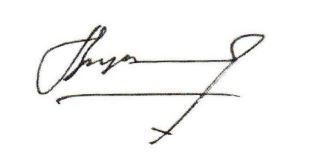 Drs. SLAMET RIYADI, M. Si.NIP. 196407231991031001a.n. Direktur Paten, Desain Tata LetakSirkuit Terpadu dan Rahasia DagangKasubdit Permohonan dan Publikasi, 
Drs. SLAMET RIYADI, M. Si.NIP. 196407231991031001a.n. Direktur Paten, Desain Tata LetakSirkuit Terpadu dan Rahasia DagangKasubdit Permohonan dan Publikasi, 
Drs. SLAMET RIYADI, M. Si.NIP. 196407231991031001